муниципальное бюджетное общеобразовательноеучреждение средняя общеобразовательная школа №58 г. ПензыКонкурс экологических проектов "Мой зеленый город"Исследовательская работа по теме: «Исследование Куракинского лесопарка как природного и культурного наследия Пензенской области»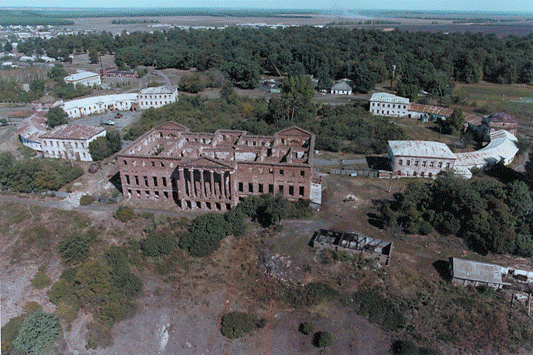  Выполнила: Сильнова Елизавета, ученица 8 «Б» классаМБОУ СОШ №58Руководитель: Ерёмина Л.А.,        учитель географии МБОУ СОШ №58Пенза, 2020 г.Содержание.Введение.Особо охраняемые природные территории (ООПТ).Общие сведения о Куракинском лесопарке.История  создания Куракинского лесопарка.Описание Куракинского лесопарка.Куракинский лесопарк в наше время.Состояние дубрав Куракинского лесопарка.Заключение.Библиография.Цель работы: определить значимость Куракинского лесопарка как природного и культурного наследия Пензенской области.Задачи работы: Познакомиться с историей возникновения Куракинского лесопарка.Исследовать Куракинский лесопарк в наше время.Определить природное состояние на данный момент. Введение.В этом году с геоэкологической экспедицией я побывала в Куракинском лесопарке Сердобского района Пензенской области и  написала эту работу для того,  чтобы рассказать историю происхождения парка как усадьбы "Надеждино"и пример культурного наследия Пензенской области, а также  рассказать о его состояние на данный момент как природного памятника области.Особо охраняемые природные территории (ООПТ)Особо охраняемые природные территории (ООПТ) — участки земли, водной поверхности и воздушного пространства над ними, где располагаются природные комплексы и объекты, которые имеют особое природоохранное, научное, культурное, эстетическое, рекреационное и оздоровительное значение, которые изъяты решениями органов государственной власти полностью или частично из хозяйственного использования и для которых установлен режим особой охраны.На территории Пензенской области создано 85 особо охраняемых природных территорий общей площадью 53,1 тыс. га., что составляет 1,2% от площади области. Большая часть из них это охраняемые территории регионального значения: 78 памятников природы и 6 государственных зоологических заказников и лишь один федеральный государственный заповедник «Приволжская лесостепь» площадью 8,4 тыс. га, что составляет лишь 0,002% от площади области.Памятники природы имеют региональный статус и имеют большое значение для сохранения природного наследия региона: 5 родников, 15 озер и болот, 20 степных участков, 29 лесных надела, 4 дендрологических и 5 культурно-исторических участков (Голицинский лесопрак, Куракинский, Зубриловский, Белокаменский парки, Оболенский сад и др.). Охраняемые территории, это своего рода Природные уникумы, который необходимо сберечь, сохранить для будущих поколений.Естественная растительность сохранилась примерно на 1/3 площади области. Лугово-лесные ландшафты севера и северо-востока сменяются на юге лугово-степными и степными. Смешанные, хвойные и широколиственные леса занимают 21,4% территории. Среди лесообразующих пород главенствующая роль принадлежит сосне (31%) и дубу (19%). Значение лесов не столько сырьевое, сколько водоохранное, почвозащитное и рекреационное.Степи в области основном распаханы. Лишь небольшие участки целинных степей сохранились в естественном состоянии в разной степени измененные человеком. Они являются образцами зональных степей, и представляют собой участки особо охраняемых природных территорий государственного природного заповедника «Приволжская лесостепь». Особо охраняемые природные территории, поддерживая ландшафтное и биологическое разнообразие, препятствуют усилению негативных процессов. Изучение особенностей природных ландшафтов и исследования их экологического состояния имеет большое значение для сохранения природного наследия региона и улучшения экологической обстановки.Пензенская область расположена на Восточно-Европейской равнине, в пределах западных склонов Приволжской возвышенности, и только крайний северо-запад находится на Окско-Донской низменности. Регион почти полностью лежит на водоразделе рек Суры, Мокши и Хопра. Ландшафт Пензенской области типичен для средней полосы России. Это лесостепь, по которой протекает около 300 рек и ручьев, из которых самый крупные — Хопер, Мокша и Сура.На территории области существуют три основные вида зональных ландшафтов.На востоке области - эрозионно-денудационные равнины.На крайнем западе - водно-ледниковые ландшафты хвойно-широколиственных лесов Окско-Донской низменностиВ центре области - вторичные мореные равнины лесостепной зоны.Общие сведения о Куракинском лесопарке.Куракинский парк площадью 30 га, расположенный в Сердобском районе, созданный в 1795 г., является памятником русской усадебной архитектуры XVIII века. В усадьбу входили дворец, два административных здания, построенных в виде полуколец с центральными арками, регулярный парк с беседками и скульптурами и придворцовый сквер. Монументальное строение дворца, утопая в пышной зелени сада, и по сей день обладает каким-то удивительным, необъяснимым притяжением. Это типичный русский замок, построенный в стиле русского барокко, принадлежал князю Александру Борисовичу Куракину. История Куракинского лесопарка .Плодородные чернозёмные земли, простирающиеся вдоль рек Сердоба и Хопёр, князь Борис Куракин получил в дар от Петра I. Здесь были урожайные поля, роскошная рыбалка, неуёмная охота, но не было крестьян. Их привезли потом. Переселили из московских, владимирских, рязанских и других вотчин именитого князя. Когда переселенцы отстроились и отпраздновали новоселья, которые пришлись на день Бориса и Глеба, княжеский приказчик по воле своих господ дал селу название – Борисоглебское. Так оно и называлось, пока сюда на постоянное местожительство не перебрался молодой Александр Куракин. Он был дружен с царевичем Павлом. Вместе ездили за границу. Тесная дружба с будущим государем вознесла Куракина до небывалых высот, он получал почести и награды. А вот Екатерина II, пришедшая на престол после смерти мужа, побаивалась одного из богатейших крепостников России, который запросто ради воцарения Павла мог встать во главе нового заговора. Тогда в октябре 1782 года царица, отрешив князя от всех государственных должностей и дел, отправила его в ссылку в Борисоглебское имение.Князь вынужден был подчиниться. Первое время он жил в доме приказчика, но сразу же задумал план постройки такого дворца, который бы стал шедевром современной архитектуры. За образец был взят Гатчинский дворец Павла. Строительство длилось восемь лет.Описание Куракинского лесопарка. К 1790 году был построен ослепительный замок, опоясанный ажурной лепниной, с флигелями и галереями. 86 роскошных комнат дворца были заполнены бронзой и французским фарфором, богемским стеклом и дорогой мебелью, скульптурами, картинами русских и иностранных мастеров. В кабинете располагалась редчайшая библиотека, заполненная фолиантами на французском языке. Мрамор и красное дерево обрамляли внутренние покои и внешние фасады здания. Роскошь и богатство окружали опального князя. Гости выходили через южный портал замка, проходя сквозь стройные колонны с пышными капителями по гранитной лестнице, сразу от которой свои воды медленно катила река Сердоба. Здесь у красивой пристани для гостей всегда стояли лодки или челноки, покрытые дорогими персидскими и турецкими коврами. Величественный и торжественный вид дворца поражал даже столичных гостей. Автором такого пышного проекта, поражающего своим художественным совершенством и оригинальностью композиции, является знаменитый русский архитектор Алоизия Руски. Дворец был окаймлен прекрасным фруктовым садом и английским парком, прочищенным на восьмидесяти десятинах старого леса. От дворца, пройдя широкий двор сквозь северные ворота, по прямой широкой аллее можно было попасть в огромный парк, в котором не видно голубого неба – всё зелень и тень. Сначала аллея приводила к небольшой круглой лужайке, где стоял затейливый деревянный домик, построенный наподобие малого Трианона, знаменитой виллы французской королевы Марии Антуанетты. Сюда любил приходить князь и в тиши окружающего леса предаваться грёзам или вспоминать минувшее. Иногда на поляне устраивались пышные празднества. Тогда задумчивый парк оглушался звуками оркестра, шумом, весельем и голосами множества веселившихся гостей. От летнего домика, окружённого цветниками, во все стороны широким веером расходись семь тенистых просек, разрезавших парк подобно лучам солнца. Просеки были достаточно широкими. Они тянулись будто тоннели, проложенные в массе зелени, открывая в дали разнообразные картины: различные статуи, фасад дома, красивый сельский вид, голубую даль неба, поля. Расположение парка и разбивка просек повторяли в миниатюре виденные князем великолепные парки во владениях коронованных особ, которым он подражал даже в мелочах. В парке Куракина каждая просека, каждая аллея имели свое название. Это была дань духу времени. Аллея царевича Павла, Нелидовская (в честь фаворитки Павла), Марии-Антуанетты, в конце которой стоял памятник ей же, аллея «приятного наслаждения», «скорого достижения», «весёлой мысли», «спокойствия душевного», «милой тени» и так далее. Соответствующие названия были обозначены на жестяной дощечке, прибитой в начале на точёном столбике.По всему парку – небольшие беседки, на аллеях – бюсты, статуи и фонтаны. Для пиров и банкетов был построен павильон, названный «Вместилище чувствий вечных». Также при парке был зверинец, где содержались животные местных пород.После смерти Екатерины II владелец усадьбы получил возможность вернуться в столицу, затем подолгу жил за границей в качестве полномочного посла. Своих крепостных мастеров он перебросил из Надеждина в тверское поместье Степановское-Волосово. После смерти старого князя имение отошло к его младшему брату Алексею, который также предпочитал Степановское отдалённому Надеждину и распорядился перевезти наиболее ценное имущество из саратовского имения в тверское. В начале 1920-х усадьба Надеждино, подобно сотням других усадебных дворцов по всей России, была сожжена крестьянами. Парковые павильоны снесены, от дворца А. Б. Куракина уцелел только остов. Сохранились проездные ворота, Борисоглебская церковь 1792 года постройки.Куракинский лесопарк в наше время.Сейчас парк в большей своей части зарос, доступ в усадьбу абсолютно свободен. Барский дом просто роскошен. Когда-то в нем было три этажа, не считая подвальных помещений. Сегодня же внутренних перегородок, полов и крыши в усадьбе больше нет. Однако сохранились огромные оконные проемы, элементы кованых украшений над ними, а также места, где ранее располагались элементы герба и барельефы. Практически полное отсутствие какой-либо краски на стенах играет только на руку барскому дому. Обнажившийся же повсюду красный кирпич, напротив, придает усадьбе какое-то очарование и своеобразный лоск. Причем не только на само строение, но и вид на реку Сердобу. Для строительства усадьбы, признаться, выбрали шикарное место. Дом стоит на высоком холме, и из его окон открывается вид на широкую равнину и разлившуюся внизу реку. По обе стороны от барского дома расположены одноэтажные корпуса с воротами-башнями.6.Естественная растительность Куракинского лесопарка.     Естественная растительность сохранилась примерно на 1/3 площади области. Лугово-лесные ландшафты севера и северо-востока сменяются на юге лугово-степными и степными. Смешанные, хвойные и широколиственные леса занимают 21,4% территории. Среди лесообразующих пород главенствующая роль принадлежит сосне (31%) и дубу (19%). Значение лесов не столько сырьевое, сколько водоохранное, почвозащитное и рекреационное. К сожалению, естественные экосистемы лесов и степей сильно нарушены. Общая площадь особо охраняемых территорий Пензенской области составляет 16,6 тыс. га, (8,3 тыс. га ООПТ регионального значения) из общей площади Пензенской области 43,2 тыс. км2. Они поддерживают ландшафтное и биологическое разнообразие, препятствуют усилению негативных процессов. В 1927 году здесь был пожар, Липа мелколистная, сосна и многие виды декоративных кустарников, используемые в парке в качестве насаждений, остались в единичных экземплярах. Но главное - происходит количественное и качественное изменение видового состава древесных пород на территории "Надеждино". Визуальная оценка экологического состояния лесопарка позволила сделать вывод о высокой ценности сохранившихся вековых дубов (возраст более 300 лет), с другой стороны - о сукцессионных процессах в сторону замены дубравы мелколиственным лесом.7. Состояние дубравы лесопарка.Массовое усыхание дубрав (дуб обыкновенный (лат. «Quercus robur») в Пензенской области, как и во всей центральной части России, началось в 1968–69 г. и неоднократно усугублялось в последующие годы часто повторяющимися засухами и морозными зимами, которые приводили к ослаблению дубрав и, как следствие, к вспышкам массового размножения в них листогрызущих вредителей. Проводимые в лесхозах санитарные рубки по уборке сухостоя в дубовых насаждениях и отсутствие, как в Куракинском лесопарке, санитарных рубок, еще больше истощили дубняки и привели к их изживанию. Вследствие этих причин, на значительной площади дубовых насаждений произошла смена главной породы, и преобладающую роль в таких насаждениях заняли сопутствующие дубу клен татарский, лещина.Заключение.На сегодняшний день Куракинский лесопарк является  природным и культурным наследием Пензенской области. Состояние его как культурного объекта весьма плачевно, кирпичная кладка разрушается, усадьба быстро ветшает, хотя является примером ООПТ области. Лесопарк находится в заросшем состоянии с дубравой. подвергающейся деградации, в том числе прослеживается явление суховершинности дубов и зарастание кленом татарским, орешником. Насаждения лип сохранились, есть березы, черемуха, но они занимают место дубравы, так как восстановление дубов сейчас невозможно из-за понижения уровня грунтовых вод и понижения уровня воды реки Сердоба. Разрешенные виды деятельности и природопользования: На территории памятников природы разрешены:Осуществление мероприятий по противопожарному обустройству лесов в соответствии с законодательством Российской Федерации.Проведение научно-исследовательских работ:мониторинг состояния окружающей среды;изучение функционирования и развития природных экосистем и их компонентов;сбор информации по редким видам животных и растений, занесенным в Красную книгу Пензенской области и Красную книгу Российской Федерации и требующим особого внимания, изучение их экологии и биологии, создание коллекций, выявление условий мест обитания, размножения, наличия кормовой базы;проведение стационарных научных исследований.Эколого-просветительская деятельность:проведение учебных, производственных практик школьников и студентов;проведение учебно-познавательных экскурсий;организация и обустройство экологических учебных троп;съемка видеофильмов и фотографирование с целью выпуска слайдов, буклетов, роликов в просветительских целях.Рекреационная деятельность:прогулки, экспедиции, познавательный и научный туризм, предназначенный для ознакомления с достопримечательностями памятника природы по существующим лесным дорогам и тропам.По итогам исследования Куракинского лесопарка рекомендую раазработать экологическую тропу и популяризировать усадьбу "Надеждино " в качестве примера  памятника русской усадебной архитектуры XVIII века. Библиография.1. Сайт управления ресурсов и охраны окружающей среды Пензенской области. ООПТ Пензенской области. Куракинский парк.   http://priroda-pnz.ru/nature/nature_3/oopt_002.2. Дворжанский А.И. Надеждинская усадьба / Пензенская энциклопедия. М.: Научное издательство «Большая Российская энциклопедия», 2001, с.369-370.3. Угольникова А.О., Акимова М.С., Поршакова А.Н. Анализ состояния лесов Пензенской области / Журнал "Современные проблемы науки и образования". – 2014. – № 6.Интернет - источники.http://inpenza.ru/nature/oopt.phphttps://ru.wikipedia.org/wiki/%D0%9D%D0%B0%D0%B4%D0%B5%D0%B6%D0%B4%D0%B8%D0%BD%D0%BE_(%D1%83%D1%81%D0%B0%D0%B4%D1%8C%D0%B1%D0%B0)https://school-science.ru/5/2/35851https://shagau.ru/2015/07/22/usadba-knyazya-a-b-kurakina-nadezhdino-v-penzenskoj-oblastihttp://priroda-pnz.ru/nature/nature_3/oopt_002